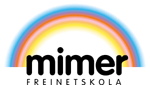 Ansökan om elevledighet kortare än 10 dagar Freinetskolan MimerI Sverige råder skolplikt och det är vårdnadshavarens ansvar att eleven fullgör sin skolplikt. Enligt skollagen SFS 2010:800 7 kap. 18§ får elev beviljas kortare ledighet för enskilda angelägenheter. Under perioderna för nationella prov i årskurs 3, 6 och 9 är skolan mycket restriktiv med att bevilja ledighet. Provdatum finns på skolverkets hemsida www.skolverket.se Arbetslagsledaren beslutar om ledighet kortare än 10 dagar. Det görs alltid en samlad bedömning av elevens situation inför beslutet. Ledighetsansökningar ska lämnas in påskriven av vårdnadshavare senast två veckor innan den planerade ledigheten. Ansökan lämnas till mentor.Fylls i av vårdnadshavare: Datum för inlämnande av ansökan: ___________________Elevens namn, personnummer:______________________________________________Årskurs: ___________Ledigheten avser tiden: ____________________________________________________Ungefärligt antal skoldagar som ledigheten avser:      Skäl för ledigheten_______________________________________________________________________     _______________________________________________________________________     Avboka allergikost Jag/Vi är införstådd/a med att den undervisningstid som mitt/vårt barn avstår inte kan återfås genom extra lektioner på skolan. _______________________________________________________________________Underskrift vårdnadshavare och namnförtydligande_______________________________________________________________________Underskrift vårdnadshavare och namnförtydligandeOBS: om vårdnadshavare söker ledigt för fler barn samtidigt ska en ansökningsblankett per barn fyllas iFylls i av skolan:För mentorElevens samlade skolsituation:Eleven har hittills beviljats _____ dagars ledighet under läsåretOvanstående ledighet:TillstyrksAvstyrks(Underskrift mentor samt namnförtydligande)För arbetslagsledare Ledigheten Beviljas Ledigheten Beviljas inte på grund av:(Datum och arbetslagsledares underskrift)